DELIBERAZIONI DELLA GIUNTA REGIONALE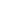 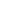 TUTELA DELLA SALUTE E COORDINAMENTO DEL SISTEMA SANITARIO REGIONALE
Dipartimento 50 GIUNTA REGIONALE DELLA CAMPANIA - D.G. 4 DG per la tutela della salute e il coordinamento del sistema sanitario regionale - Delibera della Giunta Regionale n. 53 del 08.02.2023 - PR Campania FESR 21/27 - Obiettivo specifico: RSO4.5 - Azione 4.5.1. Realizzazione del polo di riabilitazione nel Presidio Ospedaliero G. Da Procida dell'AOU San Giovanni di Dio e Ruggi d'Aragona. 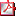 GRANDI OPERE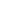 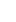 Dipartimento 60 Uffici speciali - D.G. 6 Grandi Opere - Delibera della Giunta Regionale n. 55 del 08.02.2023 - Utilizzo idropotabile delle acque dell'invaso di Campolattaro e potenziamento dell'alimentazione potabile per l'area beneventana - Determinazioni. schema convenzione 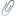 DECRETI DIRIGENZIALIGRANDI OPEREDipartimento 60 Uffici speciali - D.G. 6 Grandi Opere - Decreto Dirigenziale n. 68 del 14.02.2023 - "Realizzazione del nuovo Complesso Ospedaliero San Giovanni di Dio e Ruggi d'Aragona di Salerno". Delega per l'esecuzione delle attività affidate con D.D. n.171 del 02.05.2022 della DG 50.04.00 connesse all'espletamento della procedura espropriativa ISTRUZIONE, FORMAZIONE, LAVORO E POLITICHE GIOVANILI
Dipartimento 50 GIUNTA REGIONALE DELLA CAMPANIA - D.G. 11 DG PER L'ISTRUZIONE, LA FORMAZIONE, IL LAVORO E LE POLITICHE GIOVANILI - Decreto Dirigenziale n. 81 del 16.02.2023 - PNRR - Piano di messa in sicurezza e riqualificazione dell'edilizia scolastica della Regione Campania - Secondo elenco di interventi da candidare al finanziamento. DD.MM. n. 343/2021, n. 318/2022 e n. 320/2022. DGR n. 5/2023. Allegato 1 Allegato 2 AUTORITA` DI GESTIONE FONDO SOCIALE EUROPEO E FONDO PER LO SVILUPPO E LA COESIONEDipartimento 50 GIUNTA REGIONALE DELLA CAMPANIA - D.G. 1 DG di gestione fondo sociale europeo e fondo per lo sviluppo e la coesione - Decreto Dirigenziale n. 15 del 13.02.2023 - PR Campania FSE+ 2021/2027 - CdS del 24/01/2023 - Approvazione "Metodologia e criteri di selezione delle operazioni" - Presa d'atto Allegato A - Adozione dei Criteri di selezione del PR Campania FSE+ 2021/2027 SVILUPPO ECONOMICO E ATTIVITA` PRODUTTIVEDipartimento 50 GIUNTA REGIONALE DELLA CAMPANIA - D.G. 2 Direzione Generale per lo sviluppo economico e le attività produttive - Decreto Dirigenziale n. 137 del 20.02.2023 - Decreto Dirigenziale n. 865 del 03/10/2022 - Attuazione della DGR 451/2022. Avviso per la concessione di contributi a favore dei Comuni campani con popolazione inferiore ai 5.000 abitanti per la promozione della costituzione di "Comunità Energetiche Rinnovabili e Solidali" . Approvazione elenco Comuni ammessi al finanziamento. Integrazione elenco beneficiari di cui al DD n. 114/2023 Allegato 1 
Dipartimento 50 GIUNTA REGIONALE DELLA CAMPANIA - D.G. 17 Direzione Generale per il Ciclo Integrato delle Acque e dei Rifiuti, Valutazioni e Autorizzazioni Ambientali - Decreto Dirigenziale n. 41 del 10.02.2023 - Provvedimento di Valutazione di Incidenza Appropriata relativo al progetto "Accertamento di conformità urbanistica ai sensi dell'art. 37 c. 4 del DPR 380/2001 per la realizzazione di interventi di manutenzione straordinaria nel fabbricato ubicato al Corso Vittorio Emanuele, 152 - Comune di Minori (SA)" - Proponente Sig.ra Orso Angiola - CUP 9377. MOBILITA`Dipartimento 50 GIUNTA REGIONALE DELLA CAMPANIA - D.G. 8 DIREZIONE GENERALE PER LA MOBILITÀ - Decreto Dirigenziale n. 11 del 15.02.2023 - Art. 2, c. 9, del D.lgs. n. 295/1992 e D.P.R. n. 495/1992. Declassificazione di un tratto della S.P. n. 338 "ex S.S. 162 della Valle Caudina", ricadente nel Comune di Arienzo (CE). GOVERNO DEL TERRITORIODipartimento 50 GIUNTA REGIONALE DELLA CAMPANIA - D.G. 9 DIREZIONE GENERALE PER IL GOVERNO DEL TERRITORIO - Decreto Dirigenziale n. 8 del 10.02.2023 - Osservazioni alla fase ricognitiva del Piano Paesaggistico Regionale di cui alla DGRC n. 620/2022 DECRETI DI ALTRI ENTIPRESIDENZA DEL CONSIGLIO DEI MINISTRI - Decreto del Presidente del Consiglio dei ministri 01.12.2022. Approvazione della Variante al Piano Stralcio per l'Assetto Idrogeologico - Rischio frana e Rischio idraulico ex Autorità di Bacino regionale Campania sud e interregionale del fiume Sele. Comuni di Montecorvino Pugliano (SA) - via Macchia Morese, area su cui insiste un fabbricato rurale censito nel NCEU la foglio 9, particella 972; Salerno - torrente Fuorni, e Felitto (SA) - centro urbano PRESIDENZA DEL CONSIGLIO DEI MINISTRI - Decreto del Presidente del Consiglio dei ministri 16.12.2022, recante l'approvazione della Variante al Piano Stralcio per l'Assetto Idrogeologico - Rischio Frana-Erosione Costiera dei bacini di competenza della soppressa Autorità di Bacino Campania sud e interregionale fiume Sele, relativamente ai comuni di Ravello, loc. S.Pietro; Pellezzano, loc. Coperchia Meca; Montecorvino Rovella, loc. San Lazzaro-via Lazio loc. Votraci; Furore, loc. Pedata; Salerno, loc. Monticelli; Castel San Lorenzo, loc. Vallone Pulcino; Sant'Angelo le Fratte, Cava di calcare in località Tuoppo; Pollica, loc. Lesche e Castellabate, loc. Ogliastro Marina e l'approvazione del c.d. Testo Unico coordinato recante " Norme di attuazione dei PSAI relativi ai bacini idrografici regionali in Destra e Sinistra Sele e Interregionale del fiume Sele" AUTORITÀ DI BACINO DISTRETTUALE DELL'APPENNINO MERIDIONALE - Decreto del Segretario Generale n. 936 del 07/12/2022 - Piano Stralcio per l'Assetto Idrogeologico (PSAI) - "Rischio Idraulico" dell'ex AdB regionale della Campania Centrale - Adozione proposta di riperimetrazione e classificazione relativo al Comune di Napoli (NA) - località Pianura via Grottole n.5 AUTORITÀ DI BACINO DISTRETTUALE DELL'APPENNINO MERIDIONALE - Decreto del Segretario Generale n. 82 del 03/02/2023 - Piano Stralcio per l'Assetto Idrogeologico (PSAI) - "Rischio Idraulico" dell'ex AdB regionale della Campania Centrale - Adozione proposta di riperimetrazione e classificazione relativo al comune di Nola (NA) - lagno di Casamarciano AVVISI DI DEPOSITO DI P.R.G. E/O ATTI URBANISTICICOMUNE DI CICCIANO (NA) - Preliminare di Piano Urbanistico Comunale (P.U.C.) - Rapporto ambientale preliminare - Procedura VAS COMUNE DI NAPOLI - Adozione del Piano Particolareggiato di iniziativa privata, senza valore di permesso di costruire, relativo ad immobili siti in via G. A. Campano, angolo via Dell'Abbondanza, N.C.T. Foglio 12, particelle 657, 1101, 1127, 1128, 1129, per la realizzazione di una media struttura di vendita COMUNE DI NOVI VELIA (SA) - Approvazione Variante urbanistica semplificata al Piano Regolatore Generale - Delibera di Consiglio Comunale 24 del 17/11/2022 - Realizzazione parcheggio pubblico in Via Monte Gelbison nell'area individuata nel catasto del Comune di Novi Velia al Foglio 05 particelle 636, 641,642 e767 COMUNE DI PASTORANO (CE) - Approvazione PUA con valore di Piano di Lottizzazione di cui alla Legge 17 agosto 1942, n. 1150 artt. 13 e 28 per progetto di Variante al Piano di Lottizzazione Convenzionata del comparto edificatoria n. 8 dell'ex P.d.F., per la rivisitazione e l'adeguamento dello stesso all'Ambito 7B3 del P.U.C. vigente ai sensi degli artt. 26 e 27 della Legge Regionale 22 dicembre 2004, n.16 "Norme sul governo del territorio" e art. 10 del Regolamento di attuazione per il governo del territorio 4 agosto 2011, n. 5 COMUNE DI ZUNGOLI (AV) - Approvazione del Piano Urbanistico Comunale del comune di Zungoli (AV) BANDI DI GARACOMUNE DI ANDRETTA (AV) - Bando di gara - Lavori di completamento e adeguamento dell'impianto sportivo comunale COMUNE DI ISPANI (SA) - Bando di gara - Lavori di efficientamento energetico edificio polifunzionale Capitello COMUNE DI SALA CONSILINA (SA) - Bando di gara - Lavori di intervento per la resilienza e la valorizzazione del territorio messa in sicurezza del territorio e delle reti stradali comunali COMUNE DI SANT'ANTIMO (NA) - Alienazione di un immobile di proprietà comunale con il metodo delle offerte segrete secondo le modalità di cui al R.D. n°827 del 23 maggio 1924 ESITI DI GARA
COMUNE DI NAPOLI - Esito di gara - Manutenzione straordinaria di via Nuova Toscanella COMUNE DI NAPOLI - Esito di gara - Riqualificazione degli assi urbani di accesso alla mostra d'Oltremare Lotto 1: Viale Augusto 
STAZIONE UNICA APPALTANTE - PROVINCIA DI AVELLINO - Esito di gara - Appalto di lavori di manutenzione presso i locali adibiti a Corpi di Guardia, Camere di Sicurezza e Sale di Attesa degli uffici P.A.S.I. - I STRALCIO - Immobili demaniali della Questura di Avellino e del Commissariato P.S. di Sant'Angelo dei Lombardi 